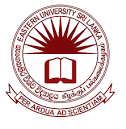 OTS, AHEAD OPERATIONSEASTERN UNIVERSITY, SRI LANKAEXTENSION OF BID OPENING DATEThis is in reference to the Paper advertisement published on 06/07/2022, for the following quotations.Due to the special holiday declared by the Eastern University. The closing date for the bid submission and the bid opening has been extended up to 01st Aug 2022 at 2 pm at CQA Board Room, Eastern University, Sri Lanka. Director OTS AHEAD OperationsEastern University, Sri Lanka 25/07/2022Phone: 065 2059 393Procurement NoFaculty List of itemsEUSL/OTS/AHEAD/R1/TEC/NCB/22/13Faculty of TechnologyLaboratory EquipmentEUSL/OTS/AHEAD/R2/SCI/NCB/22/14Faculty of ScienceICT ItemsEUSL/OTS/AHEAD/R2/SCI/NCB/22/15Faculty of ScienceFurnitureEUSL/OTS/AHEAD/R2/SCI/NCB/22/16Faculty of ScienceAir Conditioners